A business can submit keyholder details for storage in a database by Tasmania Police. Should the business be involved in an incident outside of trading hours, keyholder information may assist police in their response. Following receipt of keyholder information, Tasmania Police will contact the business to confirm the accuracy of the details provided.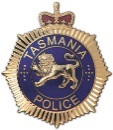  PoliceBusiness Keyholder RegistrationPREMISES DETAILSPREMISES DETAILSPREMISES DETAILSBusiness NameBusiness NameBusiness NameEmailEmailStreet AddressSuburbPostcodePostal Address (if different from street address)SuburbPostcode Have you previously registered key-holder details for the above premiseHave you previously registered key-holder details for the above premiseHave you previously registered key-holder details for the above premise Yes     No  Yes     No  Yes     No CONTACT DETAILSCONTACT DETAILSCONTACT DETAILSCONTACT DETAILSContact 1 NamePhone/MobilePhone/MobilePhone/MobileContact 2 NamePhone/MobilePhone/MobilePhone/MobileSend completed form to Radio Dispatch Services, Tasmania Police, by either Send completed form to Radio Dispatch Services, Tasmania Police, by either Send completed form to Radio Dispatch Services, Tasmania Police, by either EmailFaxFaxswitchboard@police.tas.gov.au(03) 6230 2414(03) 6230 2414For further details contact Radio Dispatch Services, Tasmania Police | Phone: (03) 6230 2111For further details contact Radio Dispatch Services, Tasmania Police | Phone: (03) 6230 2111For further details contact Radio Dispatch Services, Tasmania Police | Phone: (03) 6230 2111